Use the word bank below to answer questions #1-15.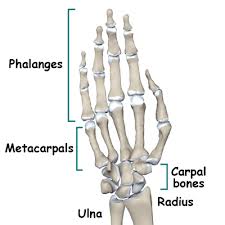 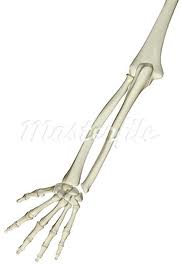 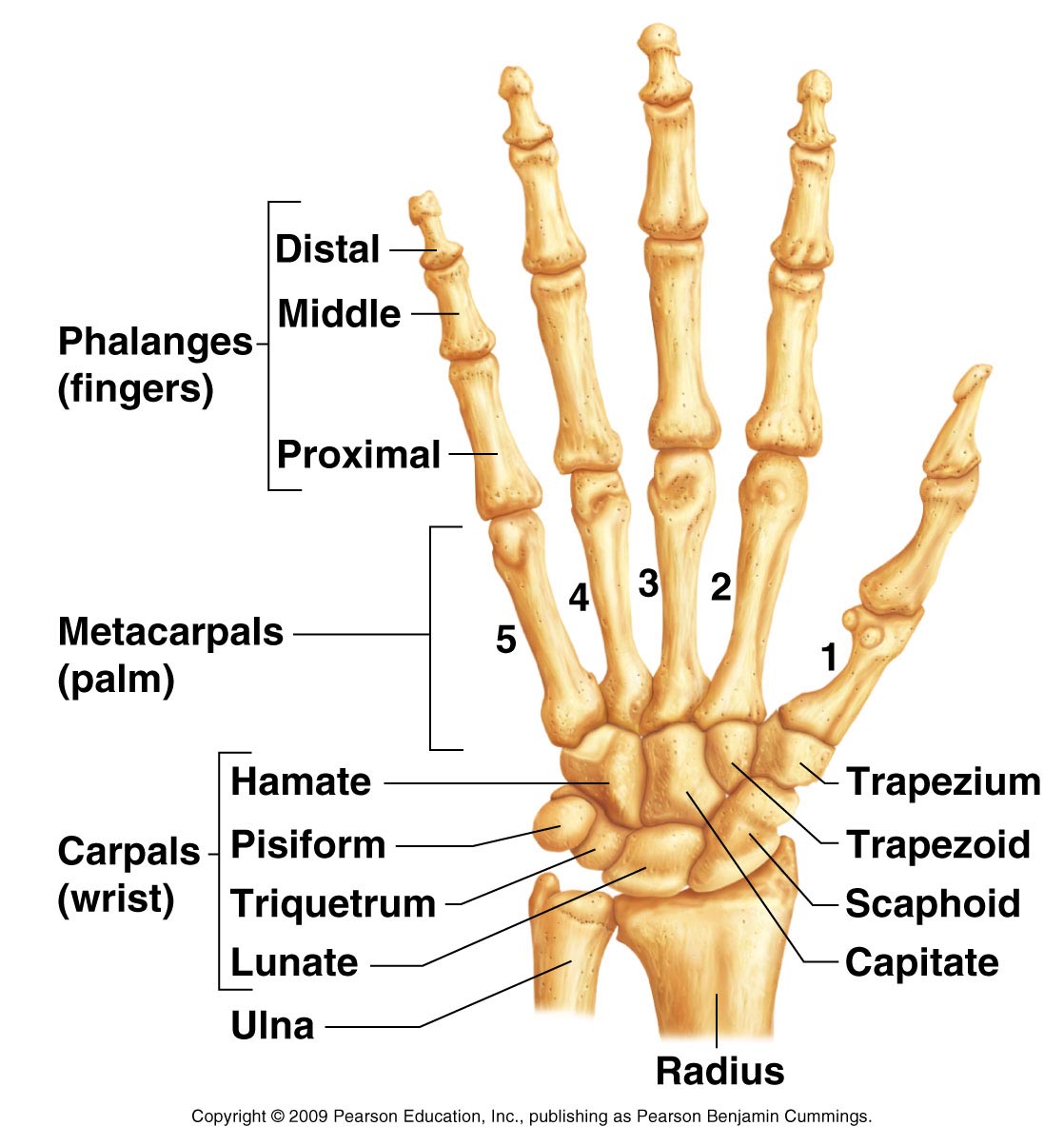 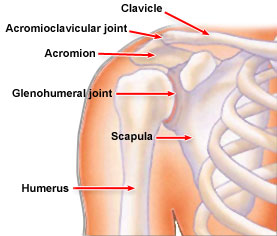 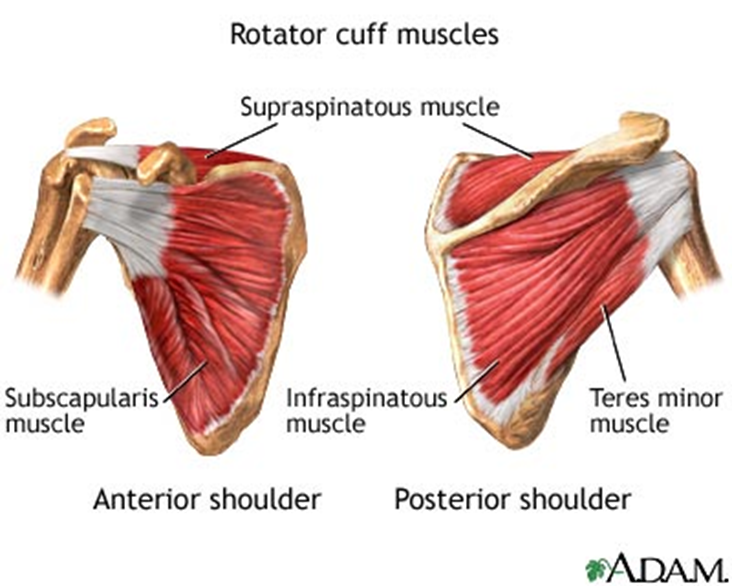 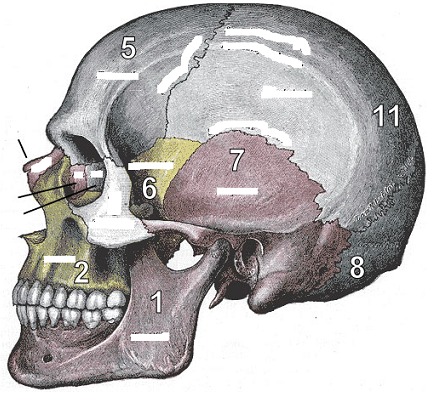 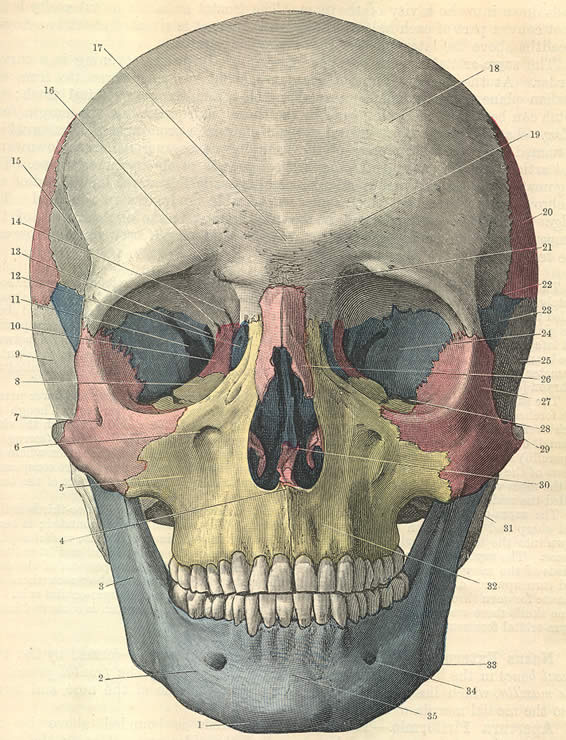 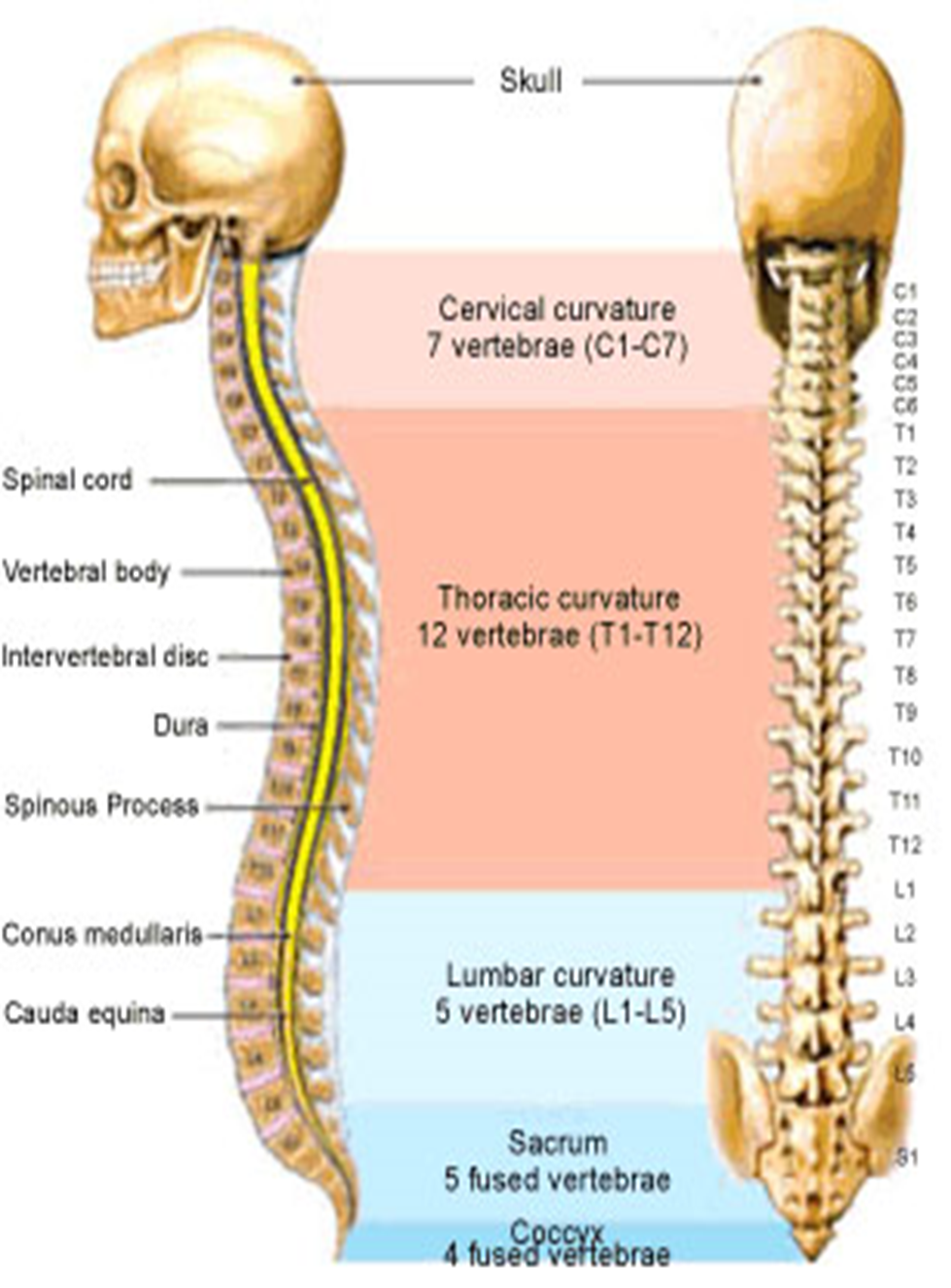 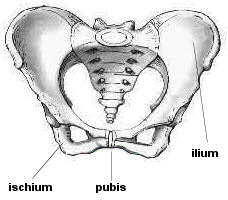 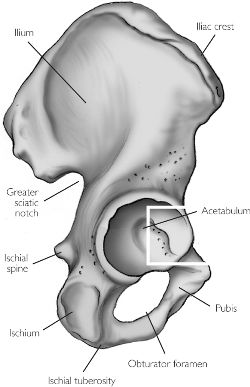 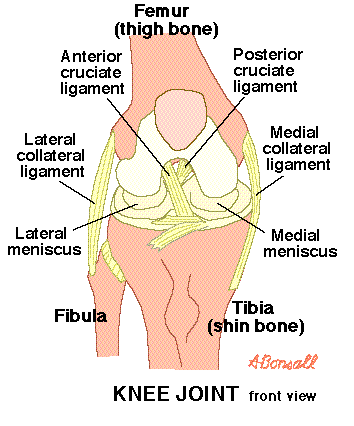 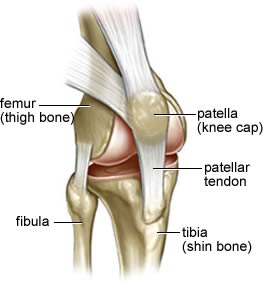 Match the injury with its description. ___Common in sports that require sideways changes in direction.___Most commonly located over the outside of the hip at the trochanteric bursa.___Most frequently affect the long head of the biceps femoris.___Occur most often in runners and dancers.___Refers to a break in the proximal portion of the femur, most common types.___Involves inflammation of the IT Band.___Common in sports that require jumping, kicking and repetitive sprinting.___Examples: Chronic muscles strains, Stress fractures, Tendonitis, Snapping hip, Bursitis.75. ____ Biceps tendonitis		76. ____ Impingement Syndrome78. ____ Muscle Strain 79. ____ Rotator Cuff Tear 80. ____ Fracture81. ____ Acromioclavicular Separation82. ____ Glenohumeral Dislocation83. ____ Glenoid Labrum Tear Name the following methods that are used in Sports Psychology.Serves to activate or energize behavior.One of the most powerful techniques for human motivation.Helps create, modify, or strengthen neurologic pathways that are important to the coordination of muscles. Teaches the brain to cope with circumstances that would not be otherwise be encountered until an important competition.Using the three categories of Sports Psychology discussed in class, classify the following psychologist:When a sports psychologist researches the mind and athlete’s behavior/emotions then they are considered what type of sports psychologist? (hint: they usually work at a university or lab)This type of sports psychologist Emphasizes working with athletes in an athletic environment.If the athlete wants to see this type of sports psychologist then they will have to go to the psychologist’s office. Match the description to the injury.  ___ Median nerve injury is also known as.___ Lateral epicondylitis___ Ulnar nerve injury is also known as.___ This fracture occurs to the scaphoid bone.___ An injury to the UCL ligament at the MPJ joint. ___ This is a fracture that occurs right above the wrist on the radius bone.___ This fracture occurs to the 5th metacarpal. ___ Hitting your funny bone.___ Medial Epicondylitis___Wrist nerve impingement____ Bone cells that build bone____ The end of a long bone____ Center of the shaft of a long bone____ The bones of the head and trunk (skull, spine, sternum, and ribs)____ The process of bone formation____ Bone cells that reabsorb bone____ The shaft of a long bone____ Fibrous tissue that covers the bone____ Bone cell____ Bones of the pelvis and shoulder girdles, and limbs____ Results from the breakdown of hard bone____ The process of absorbing and replacing bone in the skeletal system   Name the 3 muscles that make up the Hamstring group:  Name the 4 muscles that make up the Quadriceps group:Flexor Carpi Ulnaris = Extends the 5th metacarpal		T	F134.  Rectus Femoris = Extends knee, flexes hip	T	F       135. Pectoralis Major = Abducts, extends, and medially rotates shoulder	T	F       136. Gluteus Medius = Abducts and medially rotates thigh 	T	F        137.  List and explain 4 injuries to the Knee. All PPE forms should be kept and stored for a minimum of ______ years after the athlete graduates or leaves the school due to statute of limitations. Main goal is to maintain the ___________________ and ___________________ of the athlete.Should take place at least _____ weeks before the sports season.What are the two parts of a sports physical? List and explain the three types of clearance for sports physicals. What connects the bones of the cranium? Name the 2 parts of the central nervous system.  What part of the autonomic nervous system is responsible for the “flight or fight” response?Explain the following injuries and how to treat them: “Stinger”Concussion Second Impact SyndromeCervical Neck InjuriesDisk HerniationSubdural hematomaNumber:Name:Function:IOlfactory 101?102.?Optic103.?III104.?Pupil MovementIVTrochlear 105.?106.?107.?108.?VIAbducensLateral Eye Movement 109.?Facial 110.?VIIIVestibulocochlear111?IX112.?113?X114?Gag Reflex115.?116.?Shrug Shoulders117.?Hypoglossal118.?